Интегрированное занятие «Сказки Пушкина» в старшей группеЦель: формирование интереса к сказкам А. С. ПушкинаПрограммное содержание: Закрепить знания детей о сказках А.С.Пушкина. Воспитывать любовь к книге. Совершенствовать изобразительную деятельность детей; стимулировать и поддерживать самостоятельное определение замысла, стремление создать выразительный образ, выбирать наиболее соответствующие образу изобразительные техники и материалы, достигая результаты поставленные детьми перед собой. Материал: белый картон, восковые мелки (карандаши), акварель, кисти, печати из картофеля, ватные палочки,  губка, салфетки, клей- карандаш, репродукции известных художников (иллюстрированные книги).Ход занятия: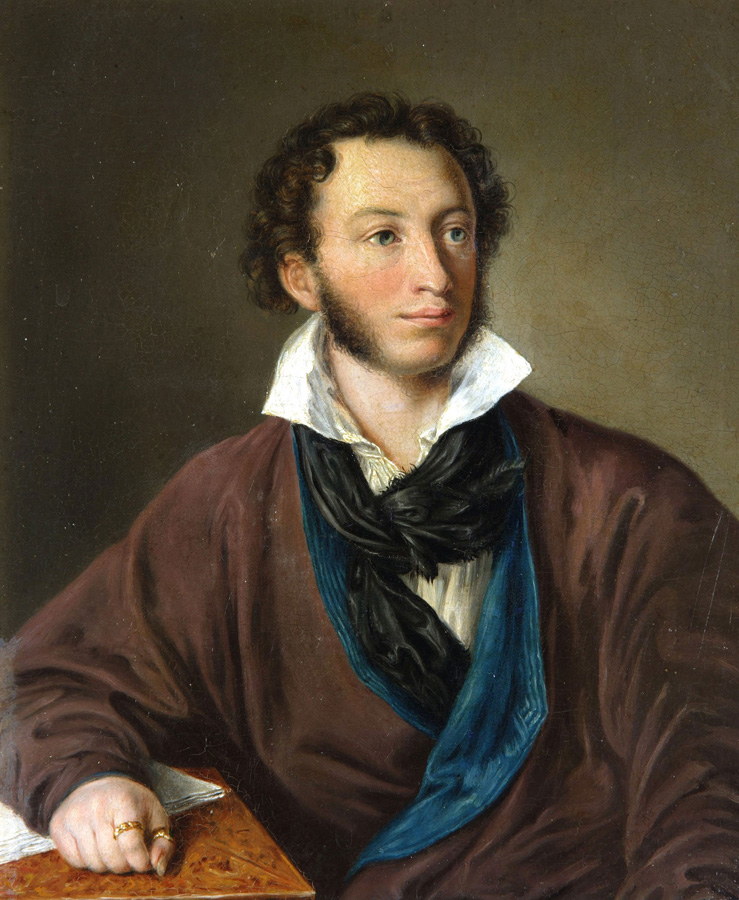 6 июня 1799 года родился удивительно талантливый человек, А.С.Пушкин. Его называли «солнцем русской поэзии». Нет человека, который бы не знал и не любил замечательных произведений Пушкина.Строчки его стихотворений словно тропинки, ведут нас в страну поэзии. Кого только не встретишь на этих неведомых дорожках! И гордого Гвидона и белую царевну Лебедь. И бойкого Балду, и чародея Черномора и славного Руслана.Вы будете идти по тропинкам стихов и как сказочный богатырь расти день ото дня. А Пушкин будет всегда с вами, всю жизнь. Он расскажет вам про громкие битвы и тихие таинственные дубравы, про медного всадника и царя Салтана.Улыбнется Пушкин своим потомкам : «Здравствуй, племя младое, незнакомое!» - Здравствуй, Пушкин! – скажем сегодня все мы.Свое детство маленький Саша провел со своей няней, Ариной Родионовной. Пушкин по настоящему крепко любил свою няню. Об их искренних и душевно теплых отношениях много говорит стихотворение « Зимний вечер»ЗИМНИЙ ВЕЧЕРБуря мглою небо кроет,Вихри снежные крутя;То, как зверь, она завоет,То заплачет, как дитя,То по кровле обветшалойВдруг соломой зашумит,То, как путник запоздалый,К нам в окошко застучит.Наша ветхая лачужкаИ печальна и темна.Что же ты, моя старушка,Приумолкла у окна?Или бури завываньемТы, мой друг, утомлена,Или дремлешь под жужжаньемСвоего веретена?Выпьем, добрая подружкаБедной юности моей,Выпьем с горя; где же кружка?Сердцу будет веселей.Спой мне песню, как синицаТихо за морем жила;Спой мне песню, как девицаЗа водой поутру шла.Мы так и видим молодого поэта с его старенькой « мамушкой», как он ласково иногда звал свою няню.А теперь представь : зима, вечер, за окном бушует метель, в печной трубе гудит ветер. В такие минуты Пушкину было особенно одиноко, на душе – грустно. И поэт приходил к няне в светелку – отдохнуть, послушать ее напевный голос, хорошую русскую песню, на которую няня была большая мастерицаАрина Родионовна, не только пела Пушкину песни, она была еще и сказочницей. Говор у нее был особый, певучий, говорила она « окая». Пушкин с ее слов записывал сказки, которые потом переложил в стихи.Мастерица ведь была, и откуда что брала!А куды разумны шутки, приговорки, прибаутки,Небылицы, былины православной старины!Слушать, так душе отрадно. И не пил бы, и не ел,Все бы слушал да сидел. Кто придумал их так ладно?Сегодня мы вспомним любимые всеми сказки А.С.Пушкина. Скажи, а какие сказки Александра Сергеевича ты знаешь? (Дети называют сказки).Что за прелесть эти сказки, каждая есть поэма!А сейчас, послушайте отрывок из поэмы «Руслан и Людмила» «У лукоморья дуб зелёный;Златая цепь на дубе том:И днем и ночью кот учёныйВсе ходит по цепи кругом;Идёт направо – песнь заводит,Налево - сказку говорит.Там чудеса: там леший бродит,Русалка на ветвях сидит;Там на неведомых дорожкахСледы невиданных зверей;Избушка, там, на курьих ножкахСтоит без окон, без дверей;Там лес и дом видений полоны;Там о заре прихлынут волныНа брег песчаный и пустой,И тридцать витязей прекрасныхЧредой из вод выходят ясных,И с ними дядька их морской;Там королевич мимоходомПленяет грозного царя;Там в облаках перед народомЧерез леса, через моряКолдун несёт богатыря;В темнице там царевна тужит,А бурый волк ей верно служит;Там ступа с Бабою-ЯгойИдёт , бредет сама собой;Там царь Кащей над златом чахнет;Там русский дух … там Русью пахнет!
Сегодня мы вспомнили много стихов и сказок А.С.Пушкина, а сейчас я предлагаю такую игру «Из какой сказки отрывок».Жил старик со своею старухойУ самого синего моря,Они жили в ветхой землянкеРовно тридцать лет и три года (Сказка о рыбаке и рыбке)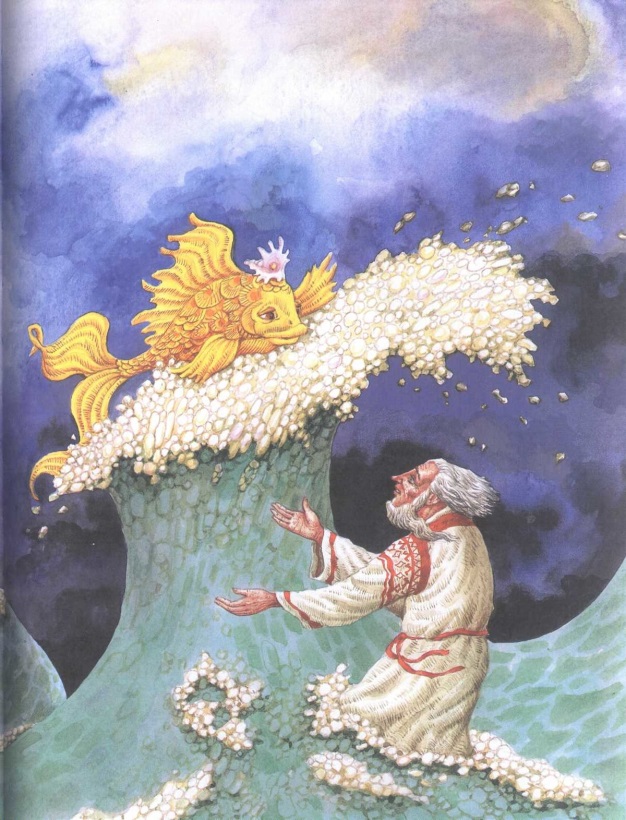 В синем небе звезды блещут,В синем море волны хлещут,Туча по небу идет,Бочка по морю плывет. (сказка о царе Салтане)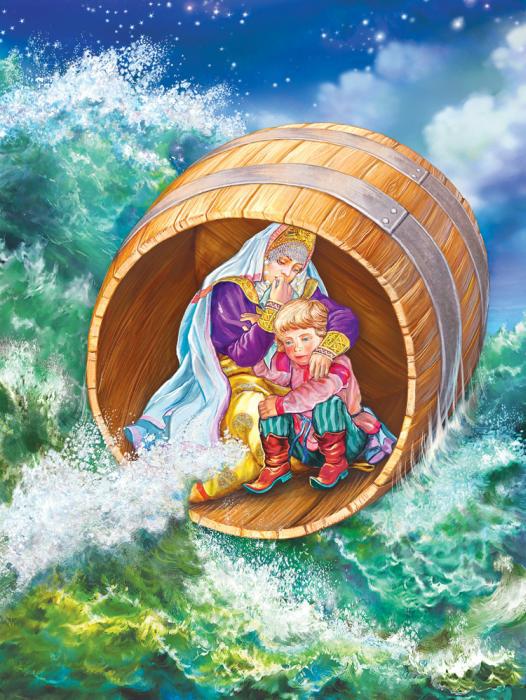 Здравствуй, зеркальце! СкажиДа всю правду доложи:Я ль на свете всех милее,Всех румяней и белее? (Сказка о мертвой царвне…)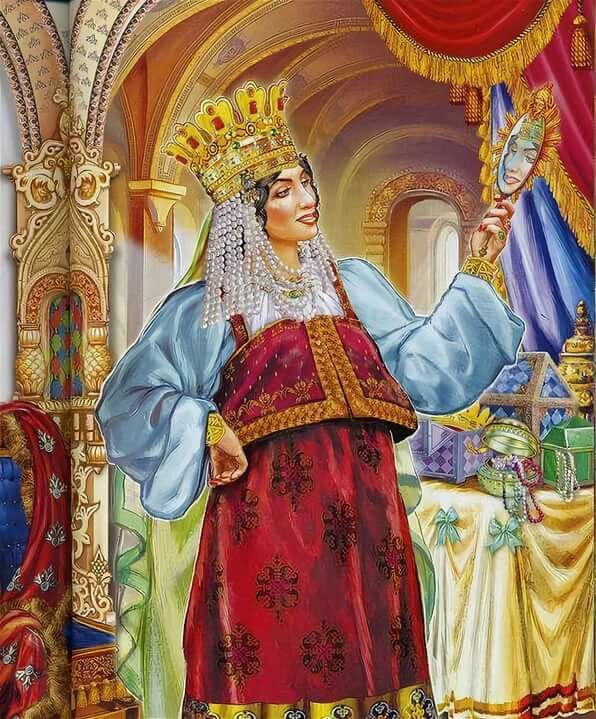 Хорошо, мы вспомнили некоторые сказки А. С. Пушкина, какую же из этих сказок, ты хочешь нарисовать? (предполагаемые ответы детей -сказка о рыбаке и рыбке).Хорошо тогда мы сейчас поговорим о рисовании по сказкам. -Помнишь, в «Сказке о рыбаке и рыбке”» занятием старика было ловить неводом рыбу, а какую рыбу он поймал?( Он поймал золотую рыбку).-Ты, уже не раз, рисовал разных рыбок. Каким цветом можно нарисовать волшебную, золотую рыбку? (Рыбку можно нарисовать желтым или оранжевым цветом).- Какие цвета красок надо смешать, чтобы получился оранжевый цвет?(Если смешать красный с желтым,  мы получим оранжевый цвет).-Хорошо, а чем можно нарисовать рыбку, какие материалы ты для этого будешь использовать? (кистью, восковыми карандашами, ватными палочками, и т.д.)-А где живет золотая рыбка? (в море)-Какого цвета бывает море?(Море бывает синее, голубое, темно зеленое, с белой пеной).-Как получить голубой цвет?(Надо смешать синий и белые цвета красок, тогда получим голубой цвет).-Чем  можно нарисовать море? ( печаткой из картофеля , ватными палочками, восковыми  мелками (карандашами)+акварелью, губкой, кистью).Чтобы нарисовать сюжетную картину, ты можешь использовать различные материалы, продумай сюжет, что бы ты хотел изобразить из этой сказки. (Дать детям возможность выбрать материал для деятельности, подумать, что и чем, они хотели бы изобразить).Самостоятельная деятельность детейВот и все. Последней сказки закрываем мы страницу!В путешествии волшебном очень быстро время мчится!Были вы, друзья, отважны, не боялись злых героев.В жизни, верьте, очень важно за друзей стоять горою!Ну, а если захотите в Лукоморье возвратиться,То чудесные мгновения могут снова повториться.В этом нам поможет книга! Стоит в руки ее взять,И любимые герои с нами встретятся опять!